КАЛЕНДАРЬ НА 2019-2020 УЧЕБНЫЙ ГОДМероприятия Ассоциации на 2019-2020 учебный год Олимпиады и конкурсы для учащихсяТворческий конкурс для учителей математикиСеминары и конференцииПодробная информация на сайте matem-tver.3dn.ru/new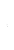 IV съезд
 Тверской региональной общественной организации «Ассоциация учителей и преподавателей математики Тверской области»27 августа, 2019 Программа съезда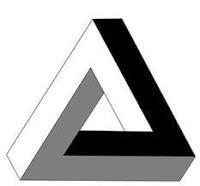 Тверь 2019Место проведения: Муниципальное бюджетное общеобразовательное учреждениесредняя общеобразовательная школа №17 с углубленным изучением математики  (г. Тверь, ул. Мусоргского, д. 5)Если Вы желаете провести мастер-класс на 5 съезде Ассоциации в 2020 году, то необходимо отправить заявку до 01.07.2020 на адрес assmathtver@gmail.com. В письме необходимо указать:ФИОНаселенный пунктОбразовательное учреждениеДолжностьТема выступлениясентябрь                           октябрь                          ноябрьсентябрь                           октябрь                          ноябрьсентябрь                           октябрь                          ноябрьсентябрь                           октябрь                          ноябрьсентябрь                           октябрь                          ноябрьсентябрь                           октябрь                          ноябрьсентябрь                           октябрь                          ноябрьсентябрь                           октябрь                          ноябрьсентябрь                           октябрь                          ноябрьсентябрь                           октябрь                          ноябрьсентябрь                           октябрь                          ноябрьсентябрь                           октябрь                          ноябрьсентябрь                           октябрь                          ноябрьсентябрь                           октябрь                          ноябрьсентябрь                           октябрь                          ноябрьпн262916233071421284*111825вт273101724181522295121926ср284111825291623306132027чт2951219263101724317142128пт306132027411182518152229сб317142128512192629162330вс1815222961320273101724декабрь                         январь                              февральдекабрь                         январь                              февральдекабрь                         январь                              февральдекабрь                         январь                              февральдекабрь                         январь                              февральдекабрь                         январь                              февральдекабрь                         январь                              февральдекабрь                         январь                              февральдекабрь                         январь                              февральдекабрь                         январь                              февральдекабрь                         январь                              февральдекабрь                         январь                              февральдекабрь                         январь                              февральдекабрь                         январь                              февральдекабрь                         январь                              февральдекабрь                         январь                              февральпн291623306*1320273101724вт3101724317*1421284111825ср41118251*8*1522295121926чт51219262*91623306132027пт61320273*101724317142128сб71421284*11182518152229вс181522295*121926291623*март                           апрель                                  маймарт                           апрель                                  маймарт                           апрель                                  маймарт                           апрель                                  маймарт                           апрель                                  маймарт                           апрель                                  маймарт                           апрель                                  маймарт                           апрель                                  маймарт                           апрель                                  маймарт                           апрель                                  маймарт                           апрель                                  маймарт                           апрель                                  маймарт                           апрель                                  маймарт                           апрель                                  маймарт                           апрель                                  майпн2916233061320274111825вт31017243171421285121926ср4111825181522296132027чт5121926291623307142128пт613202731017241*8152229сб7142128411182529*162330вс18*152229512192631017243110.00 – 10.55Регистрация11.00 – 12.30актовый залПленарные доклады:Итоги работы Ассоциации в 2018–2019 уч. году, определение направлений работы и утверждение плана работы на новый учебный год (председатель Ассоциации Голубев Александр Анатольевич)2.  Итоги ЕГЭ по математике в Тверском регионе в 2019 году (председатель региональной предметной комиссии ЕГЭ по математике Пиджакова Любовь Михайловна)3.  Итоги ОГЭ по математике в Тверском регионе в 2019 году. ОГЭ 2020 (председатель региональной комиссии ОГЭ по математике Потапенко Мирослава Степановна, заместитель председателя региональной комиссии ОГЭ по математике Березина Марина Николаевна)4.  О перспективах развития математического образования в Твери (начальник управления образования г. Твери Жуковская Наталья Владимировна)12.30 – 12.45Перерыв12.45 – 14.15каб. 8(2 этаж)каб. 17(3 этаж)каб. 19(3 этаж)каб. 25(4 этаж)каб. 29(4 этаж)каб. 27(4 этаж)каб. 28(4 этаж)каб. 26(4 этаж)Мастер-классыСекция 1. Решение экономических задач «От простого к сложному» (учитель математики МБОУ СОШ № 5 г. Удомли Цапиева Тамара Васильевна)Секция 2. Виды задач экономического содержания (их типы, распознавание и способы решения) (учитель математики МБОУ СОШ № 17 г. Твери Фридман Даниэла Викторовна)Секция 3. 1)Применение игровых технологий на уроках математики и во внеурочное время (учитель математики МОУ «ЛСОШ №2» г. Лихославль Белякова Ольга Владимировна), 2) Психолого-педагогическое сопровождение урока математики, как основа успешного обучения в соответствии с требованиями ФГОС (педагог-психолог МОУ СОШ №46 г. Твери Черепанова Оксана Николаевна)Секция 4. "Об особенностях проверки и решения заданий в школе и на ЕГЭ по математике" (к.ф-м.н, доцент кафедры высшей математики ТвГТУ Балашов Александр Николаевич)Секция 5. От стереографической проекции до 3d-моделирования: научно-исследовательские или проектные работы школьников (доцент кафедры математического анализа, ТвГУ  Баранова Ольга Евгеньевна,  учитель математики МОУ «Тверская гимназия № 8»  Романова Светлана Анатольевна,)Секция 6. Исследовательские задачи на ЕГЭ (учитель математики МБОУ СОШ №17 г.Твери  Гулевич Сергей Анатольевич)Секция 7. Задачи с параметром на ЕГЭ (доцент кафедры математического анализа ТвГУ Голубев Александр Анатольевич)Секция 8.  Решение планиметрических задач повышенной сложности (учитель математики МБОУ СОШ №17 г.Твери Охота Вадим Игоревич)